Dlaczego warto zapisać dziecko do przedszkola?Kwestia posłania dziecka do przedszkola wciąż budzi kontrowersje wśród wielu rodziców. W końcu skąd wiadomo, czy maluch poradzi sobie w nowym środowisku, albo jak będzie funkcjonował wśród rówieśników? Obawy te są w pełni naturalne - w końcu wszyscy chcemy dla swoich pociech jak najlepiej. Czy jednak faktycznie jest się czego bać? Jakie korzyści płyną z posłania dziecka do przedszkola? Zapraszamy do lektury.Wczesne lata życia dziecka a jego rozwójJak wskazują badania, pierwsze pięć lat życia dziecka to tzw. złoty okres w jego rozwoju. W tym czasie mózg rozwija się najintensywniej, dlatego tak ważne jest, aby maluch miał dostęp do różnych bodźców zmysłowych, które będą pobudzać jego neurony do pracy - tylko w ten sposób możemy zapewnić optymalny rozwój intelektualny, społeczny i fizyczny naszej pociechy. Wychowanie przedszkolne to zatem idealna okazja, aby zapewnić dziecku odpowiedni poziom stymulacji, który przyczyni się do jego prawidłowego rozwoju.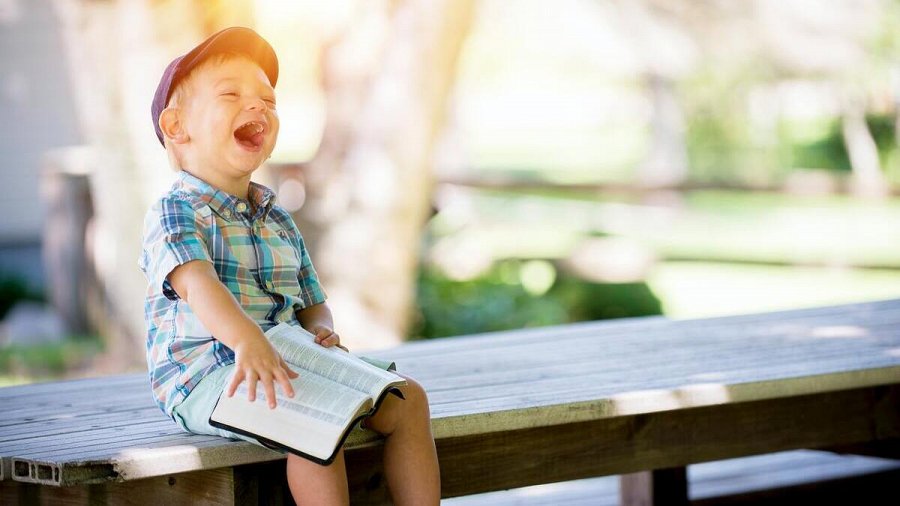 Wychowanie przedszkolne a wszechstronny rozwój dzieckaPrzedszkole to doskonałe miejsce dla dziecka, gdzie może ono rozwijać swoje zdolności i umiejętności. W trakcie pobytu w placówce przedszkolnej maluch uczy się jak radzić sobie z różnymi sytuacjami społecznymi, jak nawiązywać kontakty z rówieśnikami i dorosłymi oraz jak porozumiewać się z innymi ludźmi. Dziecko rozwija także swoje zdolności językowe, poznaje nowe słowa, uczy się myśleć abstrakcyjnie i logicznie. Wszystkie te umiejętności są kluczowe w późniejszym życiu, dlatego warto zapewnić swojej pociesze odpowiednią stymulację poprzez pobyt w przedszkolu.Przedszkole jako remedium na trudności w nauceWychowanie przedszkolne to także idealny sposób do zapobiegania późniejszym trudnościom w nauce. Dzieci, które uczęszczają do przedszkola, mają okazję zdobyć pewne podstawy w zakresie edukacji, które są im niezbędne w późniejszym etapie życia. Ponadto, przedszkole pomaga radzić sobie z ewentualnymi zaburzeniami rozwojowymi u dziecka, co ma kluczowe znaczenie dla jego przyszłości. Maluchy, które miały okazję korzystać z wychowania przedszkolnego z reguły lepiej radzą sobie w szkole, ponieważ mają już pewne umiejętności społeczne i intelektualne, które pozwalają im lepiej zrozumieć i przyswoić nowe treści.Przedszkole pierwszym krokiem ku samodzielnościPrzedszkole zapewnia możliwość poznania nowych rówieśników i rozwijanie umiejętności społecznych. Dzieci uczą się wtedy współpracy, dzielenia się zabawkami, rozwiązywania konfliktów czy akceptacji innych. Takie kompetencje są niezwykle istotne w dalszym życiu, w szkole, pracy czy w relacjach międzyludzkich.W przedszkolu dzieci uczą się także samodzielności. Maluchy stopniowo zaczynają reagować na swoje własne potrzeby, takie jak np. głód, uczucie zimna, chęć skorzystania z toalety. To właśnie w przedszkolu dziecko ma możliwość nauczenia się wielu podstawowych czynności, które będą mu potrzebne przez całe życie.Warto także zwrócić uwagę na fakt, że przedszkole stanowi świetne przygotowanie do szkoły. Dziecko ma okazję poznać nowych nauczycieli, zacząć uczyć się w grupie, dostosowywać się do sztywnych ram czasowych czy reguł. To wszystko pomaga mu nauczyć się dyscypliny i dobrych nawyków, które będą mu potrzebne na późniejszym etapie edukacji.Dlaczego warto zapisać dziecko do przedszkola? | PodsumowaniePodsumowując, przedszkole to ważny etap w życiu dziecka, który ma wpływ na jego dalszy rozwój. Jest to czas, w którym mózg malucha rozwija się najszybciej, dlatego tak istotne jest, aby zapewnić mu odpowiednie bodźce, które będą pobudzały neurony do działania. Warto zapisać swoją pociechę do przedszkola, aby zapewnić jej możliwość doskonalenia umiejętności społecznych i nauki samodzielności. Ponadto, dzieci, które uczęszczają do przedszkola łatwiej nawiązują kontakty z rówieśnikami, a także są lepiej przygotowane do życia szkolnego. Przedszkole jest zatem doskonałym miejscem do wszechstronnego rozwoju.